Мастер-класс «Пасхальные яйца»Руднева Анна Юрьевна, воспитатель МДОУ д/с " Космос" г. Балашова, Саратовской областиМастер-класс рассчитан для родителей и воспитателей в совместной работе с детьми от 5 лет.Цель: использование поделки в качестве сувенира для близких людей.
Задачи:1. Способствовать развитию мелкой моторики рук, внимания.2. Содействовать формированию терпения, аккуратности в процессе изготовления поделки, поддержанию интереса к православным традициям.3. Воспитывать желание делать подарки своими руками для близких людей.Описание:Чтобы сделать нам поделкуМы используем вот что:Различные крупы-горох, геркулес, пшёнка, гречка, манка.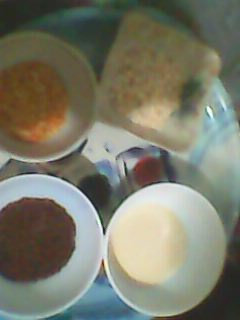 Маленькие воздушные шарики, предварительно их надуть.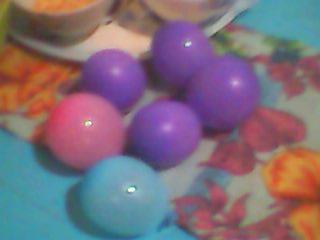 Клей пва , кисти и ножницы.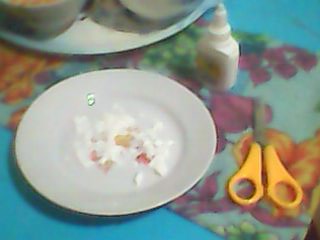 Корзинка для яиц, предварительно положив на дно, что-нибудь мягкое, для декорации использую искусственные цветы, бабочки и веточки.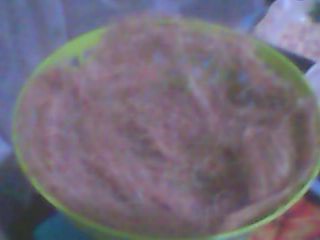 Берём первый шарик, обмазываем его клеем кистью и обмакиваем в крупу.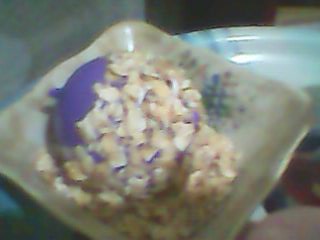 Аккуратно укладываем яйцо в корзину и так же делаем остальные яйца.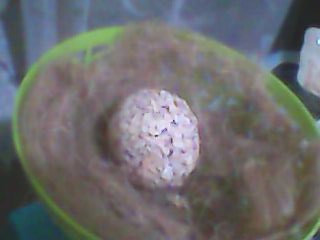 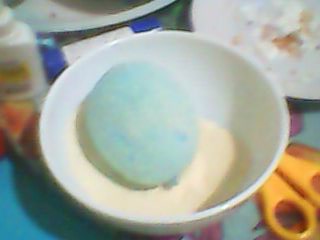 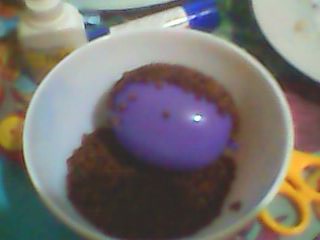 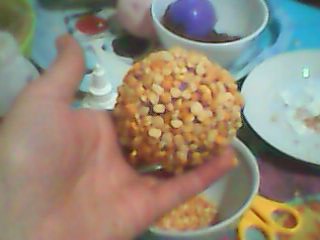 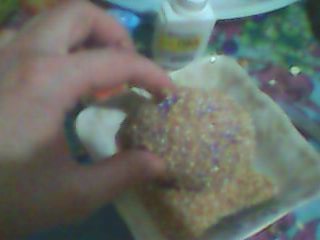 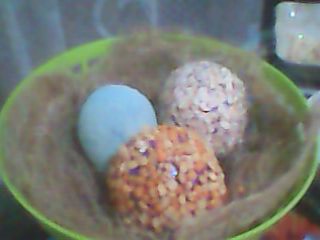 Когда все яйца украсили аккуратно уложить их в корзину и украсить.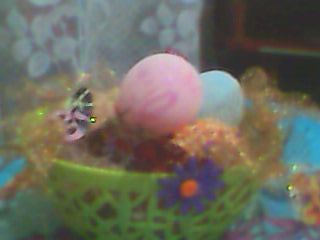 